QUANTITATIVE AND PHYSICAL SCIENCESSUMMERUNDERGRADUATERESEARCHFELLOWSHIPSinBiophysics									Computational Biology	Quantitative and Analytical ChemistrySystems Biology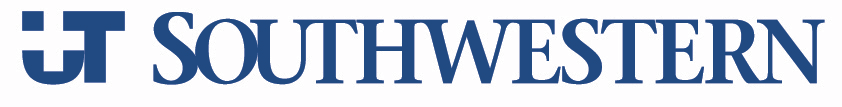   of Biomedical SciencesOBJECTIVETo provide an intensive research training experience that leads to an understanding of the planning, discipline, and teamwork involved in the pursuit of basic answers to current questions at the interface of quantitative science and basic biomedical research.  Fellows will pursue individual research projects under the direction of a member of the graduate school faculty.  Lectures, journal clubs and seminars by faculty members will supplement the research experience.ELIGIBILITYApplicants must be enrolled in a physics, computer science, mathematics, or chemistry degree program at the undergraduate level and have completed the sophomore year.  Criteria used in selecting fellowship recipients will include college grades, relevant experience, and letters of recommendation from faculty who can assess the applicant's potential for advanced training and success in research that integrates quantitative and biomedical science.SALARY AND TENUREEach fellowship award carries with it a $4,000 salary for the 10-week period beginning June 3, 2013 through August 9, 2013. This support is taxable and is the mechanism used by the university to pay QP-SURF students for their training. If a fellow requires housing, the costs will be covered by the program; however, fellows are responsible for paying for their own travel expenses and will not be reimbursed by the QP-SURF Program. Complete details about the QP-SURF program can be found at www.utsouthwestern.edu/QP-SURF.HOW TO APPLYThe QP-SURF application is available on-line at www.utsouthwestern.edu/QP-SURF/QP-SURFAPP. Completed applications should be submitted by February 9, 2013.  In addition to submitting an on-line application, official transcripts and reference letters must be received through the mail by February 9, 2013.  FOR ADDITIONAL INFORMATIONContact Vanessa A. Powell, QP-SURF Administrator, Southwestern Graduate School, The University of Texas Southwestern Medical Center, 5323 Harry Hines Blvd., Dallas, TX 75390-9004, (214) 633-1311,
 QP-SURF@utsouthwestern.edu.(An equal opportunity institution)